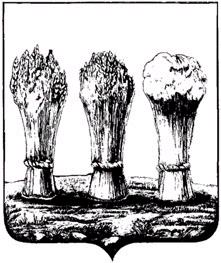 ПЕНЗЕНСКАЯ ГОРОДСКАЯ ДУМА___________________________________________________________РЕШЕНИЕ29.03.2013                                                                                                      № 1163-49/5О присвоении наименований улицам города ПензыРуководствуясь пунктом 2.22.а. части 1 статьи 22 Устава города Пензы, Пензенская городская Дума решила:1. Присвоить улицам города Пензы, согласно прилагаемой схеме, следующие наименования:1) в Первомайском районе города Пензы:а) в районе улицы Зеленодольская:- улица Полянка;- улица Летняя.2. МУП «Объединенная городская служба архитектуры, градостроительства и технической инвентаризации» включить улицы в адресный реестр города Пензы.3. Настоящее решение опубликовать в средствах массовой информации.4. Настоящее решение вступает в силу со дня его официального опубликования.5. Контроль за выполнением решения возложить на первого заместителя главы администрации города Л.Б. Кипурову и постоянную комиссию городской Думы по градорегулированию, землепользованию и собственности                             (Р.В. Семенов).Глава города 								                Ю.П. Алпатов